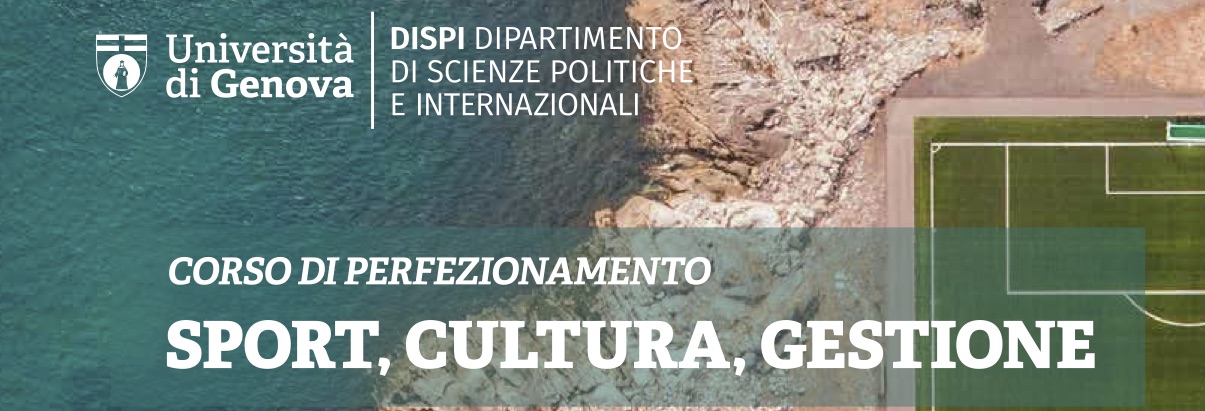 Tavola rotonda Genova e lo sportPartecipanoAntonio Miccillo - Presidente CONI LiguriaAndrea Fossati – Federazione Italiana TennisPaolo Bracco - Roberto Faldini - Federazione Italiana SchermaFederico Freschi - Federazione Italiana VelaSabrina Nicla Grassi - Federazione italiana PallavoloTestimonianzeSanto Bignone – Genoa CFCMauro Felugo – Pro ReccoAndrea Pedemonte - Museo Emigrazione Italiana Sezione SportDaniele Canepa - Scrittore (sport e razzismo)Francesco Bocciardo – Atleta (sport e inclusione)Cecilia Cuneo – Settore sport Regione LiguriaMaurizio Lupo - CNR- AFLAGiovedì 24 novembre 2022 ore 15.00 – 18.00 Polo didattico Albergo dei Poveri - aula 16